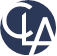 CLA Announces Principal and Signing Director Career Advancements in Green Bay WisconsinCLA family members recognized for their accomplishmentsGreen Bay, WI (November 1, 2022) — CLA (CliftonLarsonAllen LLP), the eighth largest accounting firm in the United States, announced principal and signing director career advancements for professionals across the firm effective January 1, 2023, including 5 in Green Bay. These advancements are in addition to the more than 770 professionals who advanced in July 2022.Congratulations to the following individuals in Green Bay who have reached new stages in their chosen career paths:·         Amber Drewieske, Principal, State & Local Government·         Adam Mleziva, Principal, Manufacturing and Distribution·         Melissa Gerrits, Signing Director, Manufacturing and Distribution·         Becky Meyer, Signing Director, Nonprofit·         Kari Theis, Signing Director, Construction“I’m thrilled to celebrate the leaders advancing this year who are significant contributors to CLA’s success,” said Jen Leary, CEO of CLA. “These leaders are the best in the business. We have a lot of reasons to celebrate the talent from coast-to-coast at CLA.”2022 marks the fifth consecutive year CLA has ranked number eight in the Accounting Today Top 100 Firms List. In addition, CLA is Great Place to Work-Certified™, demonstrating that it is an employer of choice in the market and enabling avenues to continuously build culture through reporting, analysis, and actionable steps.Each year CLA makes compensation and advancement decisions through an inclusive and collaborative process. These decisions are made by coaches and leaders who take time to know and help our CLA family members live their inspired careers.About CLACLA exists to create opportunities for our clients, our people, and our communities through industry-focused wealth advisory, digital, audit, tax, consulting, and outsourcing services. With more than 7,500 people, 121 U.S. locations, and a global vision, we promise to know you and help you. For more information, visit CLAconnect.com. CLA (CliftonLarsonAllen LLP) is an independent network member of CLA Global. See CLAglobal.com/disclaimer. Investment advisory services are offered through CliftonLarsonAllen Wealth Advisors, LLC, an SEC-registered investment advisor.#Michelle VandenBush
Marketing CoordinatorDirect 920-455-4137
CLA (CliftonLarsonAllen LLP)
michelle.vandenbush@CLAconnect.com